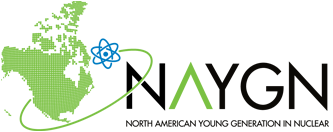 [Name][Title][Address][Address][Address]Dear [Representative Name],I represent the [local chapter name] of the North American Young Generation in Nuclear (NAYGN) organization. Our mission is to provide opportunities for a young generation of nuclear enthusiasts to develop leadership and professional skills, engage and inform the public, and inspire today’s nuclear technology professionals to meet the challenges of the 21st century. On behalf of our chapter, I would like to congratulate you on your victory in the recent election. As you develop policy, we would like to encourage you to support nuclear energy. To that end, we would like to offer some information.Safety - The safe operation of America’s nuclear plants is the industry’s top priority. Nuclear plants are among the safest industrial facilities due to highly-trained personnel; stringent federal regulations; and extensive security measures which ensure the protection of the environment and the public. Multiple studies have demonstrated that the United States’ nuclear plants have no negative health impact on neighboring communities.Economic Benefits - Nuclear plants provide hundreds of thousands of Americans with high-paying, long-term employment; contribute nearly $60 billion to America’s GDP; and generate $12 billion each year in local, state, and federal tax revenues. The tax revenue provides much-needed funding to programs such as schools, roads and infrastructure projects.Energy Independence - Nuclear energy is critical to making the United States energy independent. Nuclear provides a reliable, home grown alternative to foreign energy sources, such as oil, while also providing energy 24 hours a day, 7 days a week. A fuel pellet the size of a fingertip provides the same amount of energy as 17,000 cubic feet of natural gas, 1,780 pounds of coal, or 149 gallons of oil. Thank you for your time and attention. If you have any further questions regarding nuclear energy, do not hesitate to contact our chapter; please consider the [local chapter name] of NAYGN as a resource for information on nuclear energy and technology. We look forward to your tenure as our newly elected [Position Title]. Sincerely,Signature[NAYGN Officials Name]